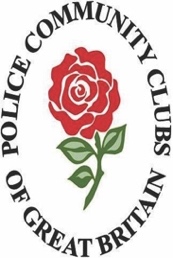 APPLICATION TO BECOME A MEMBER OFTHE POLICE COMMUNITY CLUBS OF GREAT BRITAIN‘OLYMPIC BOXING’Thank you for considering membership of the Police Community Clubs of Great Britain Limited.Whilst we welcome your interest in our amateur boxing section, we must point out the following matters, which must be acknowledged before your application is considered:Signature to, and acceptance of the Rules of the Police Clubs GB and the points raised in this letter of introduction should be sent with your application, [see final page declaration request] which should be returned to the Headquarters of the Police Clubs at: headquarters@policecc.org The following are the over-riding principles of application and subsequent successful membership:Membership of the Police Community Clubs of Great Britain ‘Olympic Boxing Section’ does not in any way compromise a club’s position within their respective National Governing Bodies [England Boxing; Welsh Boxing; Boxing Scotland or the Irish Athletic Boxing Association];Membership of your Home Nation Boxing Association takes precedence over the Police Community Clubs of Great Britain ‘Olympic Boxing Section’;Whilst it is not a requirement, all clubs accepted to become a member of the Police Community Clubs of Great Britain ‘Olympic Boxing Section’ may incorporate the word ‘Police’ within their title.If the title of your club does not include the word police, you are requested to include the following strap-line on all your club correspondence AND Email footers:‘A member of the Police Community Clubs of Great Britain’ All accepted members of the Police Community Clubs of Great Britain may use our logo[s] on all sports-wear, correspondence or any media of choice;All clubs must have a serving or retired member of the Police Service or police staff on their committee;All rules of the Police Community Clubs of Great Britain ‘Olympic Boxing Section’ must be accepted before your application is considered [See Certificate of Acceptance’ below].FURTHER POINTS TO NOTE:	FundingThe Police Community Clubs of Great Britain ‘Olympic Boxing Section’ is not a funding body however, we shall at all times seek to provide advice with regard to seeking funding from other appropriate bodies;No membership fees are levied or participant entry fees requested to any tournament or event which is staged for or on behalf of the Police Community Clubs of Great Britain - Olympic Boxing Section.Provision of Media MaterialAll member clubs of the Police Community Clubs of Great Britain, are requested to provide appropriate news stories, notice of special events [including club tournaments], member[s] achievements in competition, tributes and other news-worthy material to either headquarters@policecc.org or admin@policecc.org for publication on our web site and other social media platforms. Photographs are always encouraged; NOTE: If providing such media involving children & young people [under 18 years of age] we will expect that appropriate parental or guardian permissions have been secured by the media provider;It is expected that all member clubs will seek full exposure of its membership of the Police Community Clubs GB in all local or national media and that any press releases / reports to such agencies reflect your membership.Police Community Club TournamentsWhenever possible, all ‘Olympic Boxing Section’ clubs will be considered when matching tournaments involving representative teams of ‘The Police Community Clubs of Great Britain - Olympic Boxing Section’ both in the United Kingdom and beyond;When boxers who are members of Police Community Clubs of Great Britain, Olympic Boxing Clubs participate in team events, they shall be titled a Police Clubs GB Olympic Boxer [your Town or City will also be shown where appropriate];All reasonable expenses, excluding assembly costs, will be paid to all selected / appointed members of teams traveling overseas to tournaments organised by The Police Community Clubs of Great Britain Olympic Boxing Section;Travel expenses shall be paid to all member clubs [one fee only] who are selected / appointed by the Police Community Clubs of Great Britain to any UK based tournament / event;OFFICIAL BRITISH POLICE BOXING ASSOCIATION [Team Police Boxing] TournamentsAll athletes, officials, coaches or volunteer members of the Police Community Clubs of Great Britain who are ‘not’ eligible to be full members of the British Police Boxing Association [Team Police – Boxing] may, under certain circumstances, be selected to represent a British Police Boxing Association [Team Police – Boxing] team.Any such representative ‘must’ abide by the rules of the British Police Boxing Association [Team Police – Boxing] in regard to such representation.NOTE: Athletes in this category ‘cannot’ enter any ‘police exclusive’ championships.Police Community Clubs Seeking Charitable StatusAssistance is provided to all clubs within the ‘Police Community Clubs of Great Britain, who wish to make application for charitable status;Police Community Clubs’ Sport & Citizenship ProgrammesAll clubs within the Police Community Clubs of Great Britain are strongly recommended to utilise ‘only’ Police Community Club sport and/or Citizenship programmes. For the sport of Olympic Boxing in schools, colleges and other venues, we highly recommend our non-contact boxing programmes namely, the Contender Am-box or Boxing Leader;   With regard to our bespoke Citizenship resources, please contact the Police Clubs office at headquarters@policecc.org or admin@policecc.org  where you can discuss the many acclaimed innovative resources available, many of which will be provided to member clubs free of charge.What Next ?	The attached ‘Certificate of Acceptance’ should be forwarded as an application to join the ‘The Police Community Clubs of Great Britain’ This section MUST be fully completed as it will be rejected if this is not done.Signed copies will constitute an acceptance by your club / organisation of the rules of the ‘Police Community Clubs of Great Britain’ and the provisions outlined in this form, if your application is successful.It should be noted that this document, does not provide an exhaustive schedule of rules or activities of the ‘The Police Community Clubs of Great Britain’, for further information, please contact the Headquarters of the Police Community Clubs of Great Britain at headquarters@policecommunityclubs.org Thank you once again for the interest you have shown in this organization.APPLICATION TO JOINCERTIFICATE OF ACCEPTANCE[To be returned as your application]I accept that if our application to become a member of The Police Community Clubs of Great Britain is successful, we shall abide by the rules and principles of The Police Community Clubs of Great Britain. SECRETARY’S FULL NAME:				SIGNITURE:    DATE:CORRESPONDENCE ADDRESS [Including Postcode]: 				TELEHONE NUMBER[S]:				      MB:‘e’ MAIL :[Note: We communicate the majority of our business by this media]CURRENT CLUB NAME:PROPOSED CLUB NAME:If you decide to return this application seeking membership of the Police Community Clubs of Great Britain ‘Olympic Boxing Section’, please ensure that the following ‘further’ details are enclosed with your application form:Full name of your Competition Secretary / Matchmaker if not the Secretary:Home & Mobile Telephone number of Competition Secretary / Matchmaker if not the Secretary:‘e’ mail address of Competition Secretary / Matchmaker if not the Secretary:Full name and contact details of serving or retired Police officer / Police staff on your committeeFull address [including post code] of your club / training centreIf your application is successful and you would like a electronic copy of the PCCGB logo for your headed note-paper please askIf you wish to join us, please down-load this document, fully complete and return to: E: admin@policecc.orgorE: headquarters@policecc.org Please Visit our Web Page at:www.policecommunityclubs.org